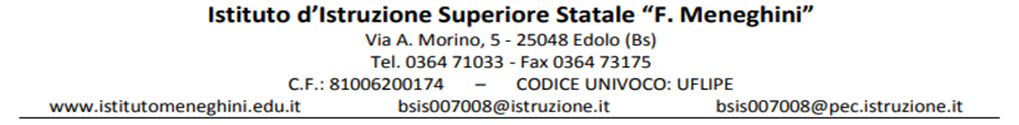 Domanda di partecipazione Azioni di potenziamento delle competenze STEM e multilinguistiche (D.M. 65/2023) Linea A Mentoring  – All. A  Avviso interno  per la selezione di personale docente per l’attivazione e alla realizzazione di  percorsi di tutoraggio per l’orientamento agli studi e alle carriere STEM, anche con il  coinvolgimento delle famiglie (Linea  A  Mentoring)  Progetto Pnrr MeneghiniTech CUP: B24D23001800006 Identificativo  progetto: M4C1I3.1-2023-1143-P-29042   Al Dirigente Scolastico dell’ I.I.S MENGHINI Il/La Sottoscritt_  ________________________________________________________________ Nato/a il ___________ a ___________________________________________________________ C.F.______________________________________, residente a ___________________________ in via/piazza________________________________________________ cap____________ prov_________ email ______________________________________ telefono______________________________ CHIEDE Alla S.V. di partecipare alla selezione per l’incarico di Docente :    per l’orientamento e il tutoraggio per le STEM  - linea A Mentoring 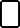 Dichiara di essere docente interno all’IIS Meneghini in quanto……………………………………………….A tal fine allega: 1. 	curriculum vitae in formato europeo; 2. 	copia del documento di identità personale. DICHIARA: - di non aver riportato condanne penali, né possedere procedimenti penali in corso - di non essere stato destituito da Pubbliche Amministrazioni- ai fini 	dell’attribuzione del punteggio il candidato dichiara di possedere i seguenti toli/certificazioni/esperienze: Il/la sottoscritto/a dichiara di aver preso visione e di essere consapevole dei compiti previsti per la figura richiesta; autorizza il Dirigente Scolastico al trattamento dei dati personali ai sensi del D. Lgs. 196/2003 come modificato dal Decreto Legislativo 10 agosto 2018, n. 101 (di seguito “Codice Privacy”) e dell’art. 13 del Regolamento UE n. 2016/679 (di seguito “GDPR 2016/679”). Luogo e data                                                                                    	Firma ____________________	______________________________ A. Docenti interni impegnati nella realizzazione di percorsi di tutoraggio per l’orientamento agli studi e alle carriere STEM A. Docenti interni impegnati nella realizzazione di percorsi di tutoraggio per l’orientamento agli studi e alle carriere STEM A. Docenti interni impegnati nella realizzazione di percorsi di tutoraggio per l’orientamento agli studi e alle carriere STEM Titoli di Studio  A cura del candidatoLaurea specialistica o vecchio ordinamento 3 punti Seconda laurea / Ulteriore titolo di studio rispetto a A)2 punti per ciscun titolo di studioTitoli Culturali Specifici Certificazioni riconosciute dal MIM di tipo informatico (ECDL, ICDL, EIPASS, LIM, Tablet…) (1 punto per certificazione) Max 3 punti Partecipazione a corsi di formazione afferenti la tipologia del progetto (di almeno 20 ore) con certificazione in qualità di discente (1 punto per corso) Max 3 punti Titoli di servizio o professionali Esperienza lavorativa in progetti relativi a mentorig e orientamento scolastico ( 2 punti per esperienza) Max 10 puntiEsperienza lavorativa in progetti relativi alle discipline STEAM  (2 punti per esperienza) Max 10 punti Attività di collaborazione con il Dirigente scolastico (fiduciario plesso, funzione strumentale) (2 punti per a. s.) Max 20 punti 